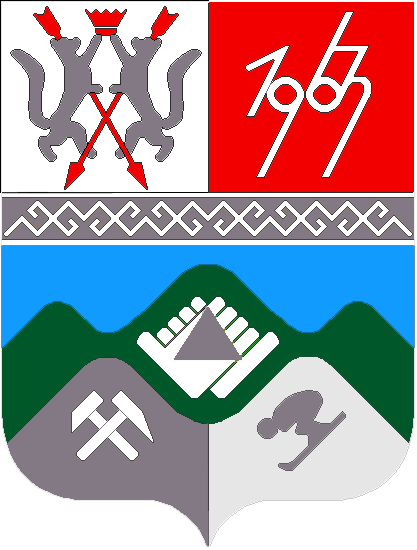 КЕМЕРОВСКАЯ ОБЛАСТЬТАШТАГОЛЬСКИЙ МУНИЦИПАЛЬНЫЙ РАЙОНАДМИНИСТРАЦИЯТАШТАГОЛЬСКОГО МУНИЦИПАЛЬНОГО РАЙОНАПОСТАНОВЛЕНИЕот « 22  » сентября 2017 года  № 710-пО проведении на территории Таштагольского муниципального района мероприятий, посвященных Всероссийской акции «Россия- территория «Эколят – Молодых защитников Природы».	В целях развития и продвижения на территории Таштагольского муниципального района природоохранных социально-образовательных проектов «Эколята-Дошколята», «Эколята», «Молодые защитники Природы» в соответствии с постановлением Коллегии Администрации Кемеровской области №456 от 29.08.2017г.  «О проведении на территории Кемеровской области региональных мероприятий, посвященных Всероссийской акции «Россия – территория «Эколят – Молодых защитников Природы» администрация Таштагольского муниципального района постановляет: 1. Утвердить состав организационного комитета по подготовке и проведению мероприятий, посвященных Всероссийской акции «Россия – территория «Эколят – Молодых защитников Природы» на территории Таштагольского муниципального района ( приложение №1).2.  Утвердить план мероприятий, проводимых в   дошкольных образовательных учреждениях Таштагольского муниципального района, в рамках Всероссийской акции  «Эколята – Дошколята» (приложение №2).     3.  Пресс-службе администрации Таштагольского муниицплаьного района (Кустова М.Л.) обеспечить информирование населения Таштагольского муниципального района о проведении мероприятий, посвященных Всеровсскийской акции  «Россия – территория «Эколят – Молодых защитников Природы» и освещение их в СМИ.      4. Контроль за исполнением постановления возложить на заместителя Главы Таштагольского муниципального района  (по социальным вопросам, здравоохранению и молодежной политики) Рябченко Л.Н. и на заместителя Главы Таштагольского муниципального района  (по национальным вопросам) Адыякова С.В.      4.    Постановление вступает в силу с момента его подписания.  Приложение № 1            к постановлению администрации Таштагольского муниципального района№____ от ___________________Состав организационного комитета по подготовке и проведению мероприятий, посвященных Всероссийской акции «Россия – территория «Эколят – Молодых защитников Природы» на территории Таштагольского муниципального района     -  Адыяков С.В. - заместитель Главы Таштагольского муниципального района по национальным вопросам;     - Рябченко Л.Н. - заместитель Главы Таштагольского муниципального района по социальным вопросам, здравоохранению и молодежной политики;     -   Губайдуллина В. В. – заместитель начальника отдела по социальным вопросам, здравоохранению и молодежной политики администрации Таштагольского муниципального района; - Грешилова Е.Н. – начальник МКУ «Управление образования администрации Таштагольского муниципального района»;-   Белкина Л.Н. – главный специалист по дошкольному воспитанию МКУ «Управление образования администрации Таштагольского муниципального района»;-  Тюгашова Ю.С. – главный специалист по воспитательной работе МКУ «Управление образования администрации Таштагольского муниципального района».Приложение № 2            к постановлению администрации Таштагольского муниципального района№____ от ___________________План мероприятий, проводимых в  дошкольных образовательных учреждениях Таштагольского муниципального района, в рамках Всероссийской акции  «Эколята – Дошколята» Глава Таштагольского муниципального района                       В.Н.Макута№МероприятиеДата, время, место проведение  ОтветственныйПланируемое количествоучастниковВыставка рисунков «Земля - наш общий дом»Февраль                                   старшая и подготовительная группаМБДОУ детский сад  № 2 «Солнышко»Ответственные: Кель Т. Е.  воспитатели ст. и подг. групп.60Экологический праздник «Мы - друзья природы»Март                                         музыкальный залМБДОУ детский сад  № 2 «Солнышко»Ответственные: Кель Т.Е.    воспитатели ср, ст. и подг. Гр.60Встреча работниками лесничества: беседа, просмотр фильма «Природа просит помощи»Апрель                                    музыкальный залМБДОУ детский сад  № 2 «Солнышко»Ответственная: Кель Т.Е.60Зеленая пятница (облагораживание участка)Апрель-октябрь                       Территория МБДОУ детский сад  № 2 «Солнышко»Ответственная: Иконникова А.О.12Экологический субботник «Весна 2018»Май                                        Дети, сотрудники и родители                                 участок МБДОУ детский сад  № 2 «Солнышко»Ответственные; завхоз Иконникова А.О, воспитатели50Акция «Первоцветы Кузбасса»Май                                        старшая и подготовительная группы МБДОУ детский сад  № 2 «Солнышко»Ответственные; Кель Т.Е.     воспитатели20Эко-квест « Мусор и люди» Беседы с детьми.                   К  всемирному дню защиты и охраны окружающей среды.Июнь                                       Дети старшей гр.МБДОУ детский сад  № 2 «Солнышко»Ответственные: Кель Т.Е, Шнурова А.В, Салыкова Н.Г30Развлечение «Экологической тропой»Июль                                       Участок детского сада «Солнышко»                           Дети из детских садов «Солнышко» и «Красная шапочка»МБДОУ детский сад  № 2 «Солнышко»Ответственные :Кель Т.Е.     Шнурова А.В, Салыкова Н.Г30Акция «Посади дерево- благословят внуки»Сентябрь                                 Территория МБДОУ детский сад  № 2 «Солнышко»Ответственная: Кель Т.Е.12Исследования 1.свойства  воздуха. 1. Свойства воды.Ноябрь                                      Подготовительная группа МБДОУ детский сад  № 2 «Солнышко»Ответственная Кель Т.Е.20Акция «Елка новогодняя»Декабрь                                   Дети и родители всех групп МБДОУ детский сад  № 2 «Солнышко»Ответственные: воспитатели80Экологический субботник02.09.2017 территория МБДОУ детский сад № 9 «Колобок»09.00-11.00Ст.воспитательзавхоз80День леса « Живи лес»14.09.2017Муз.зал МБДОУ детский сад № 9 «Колобок»09.30-10.00Ст.воспитательмуз.руководительвоспитатели групп50День энергосбережения« ВместеЯрче»21.09.2017в группах МБДОУ детский сад № 9 «Колобок»09.00-10.30Ст.воспитательвоспитатели групп50«Вода России»06.10.2017в группах МБДОУ детский сад № 9 «Колобок»09.00-10.30Ст.воспитательвоспитатели групп50Сбережём природу родного края16.10.2017В группах МБДОУ детский сад № 9 «Колобок»09.-09.30Ст.воспитательВоспитатели групп50Помоги птице зимой« Птицеград»01.12.2017-01.04.2018 МБДОУ детский сад № 9 «Колобок»Ст.воспитательвоспитатели групп50День земли21.03.2018Муз.зал МБДОУ детский сад № 9 «Колобок»09.00-09.30Ст.воспитательмуз.руководительвоспитатели групп50«Сохраним первоцветы Кузбасса»10.04.2018Муз.зал МБДОУ детский сад № 9 «Колобок»09.00-09.30Ст.воспитательмуз.руководительвоспитатели групп50Конкурс рисунков «Зеркало природы -2018»14.05.2018 МБДОУ детский сад № 9 «Колобок»Ст.воспитательвоспитатели групп50Посадка деревьев «Аллея выпускников»18.05.2018МБДОУ детский сад № 9 «Колобок»Ст.воспитательвоспитатели групп50Консультации для педагогов «Организация работы по экологическому воспитанию детей в ДОУ»февраль, МБДОУ детский сад № 12 «Золотой ключик»методисты50Оформление в группах уголков по экспериментированию и уголков природыв течении года,МБДОУ детский сад № 12 «Золотой ключик»воспитателиВыращивание рассады цветочно-декоративных культурапрель – май,МБДОУ детский сад № 12 «Золотой ключик»воспитатели40Месячник по благоустройству территориимай – июнь,зам. зав. по АХЧ45Оформление альбомов:«Животные родного края»,«Деревья родного края»,«Птицы родного края»,«Цветы – улыбка природы»,«Лекарственные растения»в течении года, МБДОУ детский сад № 12 «Золотой ключик»воспитатели,методистыПроведение тематических занятий и музыкальных развлечений:«Как животные готовятся к зиме?»«Наш дом – природа!»«Знакомьтесь, Красная книга»«По страницам Красной книги»«Люблю берёзку русскую»в течении года,МБДОУ детский сад № 12 «Золотой ключик»воспитатели,муз. рук - ли90Экологическая викторина «Мы друзья природы»СентябрьМБДОУ детский сад № 12 «Золотой ключик»воспитатели подг. групп50Оформление информационно – справочных материалов (буклетов, папок – ширм, передвижек) по экологическому воспитанию дошкольниковв течении года,МБДОУ детский сад № 12 «Золотой ключик»воспитателиПроведение  акции «Столовая для пернатых»ноябрь,МБДОУ детский сад № 12 «Золотой ключик»воспитатели,методисты50Изготовление дидактических игр по экологиив течении года,МБДОУ детский сад № 12 «Золотой ключик»воспитатели20Выставка  детских рисунков «Волшебный транспорт Деда Мороза»декабрь,МБДОУ детский сад № 12 «Золотой ключик»воспитатели40«У природы нет плохой погоды» научно-познавательная  организационная деятельность7 февраляподготовительная группа МБДОУдетский сад  №23 №Родничок»Красильникова Н.Г.Маляренко Т.И.30Выставка рисунков «Сохраним природу Кузбасса»28 февраля МБДОУдетский сад  №23 №Родничок»Зайнуллина А.А.Ижболдина Н.И.90Перелетные птицы. Праздник «Сороки»22 марта МБДОУдетский сад  №23 №Родничок»Панченко А.Ф.50Акция «Птицеград»29 марта МБДОУдетский сад  №23 №Родничок»Старостенко Е.А.Филимонова Т.В.30Всемирный день здоровья6 апреля МБДОУдетский сад  №23 №Родничок»ФизрукВахитова Н.С.60Викторина «Знаешь ли ты лес». Акция «Защитим деревья в лесу»18 апреля МБДОУдетский сад  №23 №Родничок»Шарова Л.В.Терехова И.К.Зайнуллина А.А.30Кузбасс – наш общий дом. Акция «Сохраним первоцветы»16 мая МБДОУдетский сад  №23 №Родничок»Артамонова Н.И.Кошкина Н.М.Степанова Т.М.30День воды. Экскурсия к роднику. Научно-исследовательская деятельность «Вода в природе»23 мая МБДОУдетский сад  №23 №Родничок»Алексеева Т.В.Красильникова Н.Г.Филимонова Т.В.Маляренко Т.И.40Трудовой десант на территории детского сада. Акция «Цветущая клумба»1 неделя июня МБДОУдетский сад  №23 №Родничок»воспитатели групп, родители30Создание «Тропы здоровья»Июль МБДОУдетский сад  №23 №Родничок»сотрудники ДОУ, родители30Экскурсия в огородавгуствоспитатели групп60День поселка. Акция «Каз – наш родной дом»4 неделя августа МБДОУдетский сад  №23 №Родничок»Ядренцева Р.А.Зайнуллина А.А.40День экологических знаний1 неделя сентября МБДОУдетский сад  №23 №Родничок»воспитатели групп80Фотовыставка «Лето Красное»Сентябрь МБДОУдетский сад  №23 №Родничок»воспитатели групп,Курегешева Л.П.80Акция «Чем богата родная земля» Выставка поделок из природного матери ала»1 неделя октября МБДОУдетский сад  №23 №Родничок»воспитатели групп, родители80Всемирный день семьи. ЗОЖ3 неделя октября МБДОУдетский сад  №23 №Родничок»Панченко А.Ф.физрук40День народного единства. Путешествие по родному Кузбассу (тематическая организованная деятельность)1 неделя ноября МБДОУдетский сад  №23 №Родничок»подготовительная и старшая группы ДОУ40Акция «Помоги зимующим птицам»3 неделя ноября МБДОУдетский сад  №23 №Родничок»воспитатели групп, родители60Акция «Не рубите елочку!»Декабрь МБДОУдетский сад  №23 №Родничок»воспитатели групп60